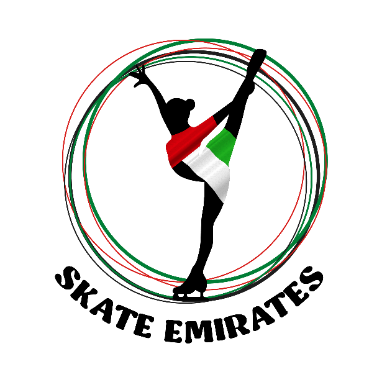 Skate Emirates 2024Entry Form for CompetitorsTHIS FORM MUST RETURN BEFORE: January 27, 2024Please fill in with type or write in capital lettersClub Name :Team Leader Name :Date, Signature:  	NameCategoryDate of BirthGenderCoach Name